MỤC LỤCI. ĐẶT VẤN ĐỀ ……………………………………… .................Trang 1II. GIẢI QUYẾT VẤN ĐỀ…………………………….................Trang 2- 8     1. Cơ sở lý luận………………………………………….................Trang 2     2. Thực trạng vấn đề…….…………………………………...........Trang 2- 3     3. Các biện pháp thực hiện     3.1-Biện pháp 1: Rà soát các nguy cơ mất an ninh trật tự trong trường học…………………………………………………………………….Trang 3- 43.2- Biện pháp 2: Tuyên truyền, giáo dục nâng cao nhận thức pháp luật trong đội ngũ cán bộ giáo viên, nhân viên..........................................Trang 4- 53.3- Biện pháp 3: Kiện toàn công tác tổ chức ………….…..…….Trang 5- 63.4- Biện pháp 4: Xây dựng qui chế phối hợp giữa nhà trường, gia đình, lực lượng công an và các cơ quan, tổ chức về “ Trường học an toàn về an ninh trật tự ”.........................................................................................................Trang 6- 73.5- Biện pháp 5: Đẩy mạnh công tác phòng ngừa, ngăn chặn các hoạt động vi phạm pháp luật xung quanh trường học............................................Trang 74. Hiệu quả sáng kiến kinh nghiệm: ……………………………..Trang 8III. KẾT LUẬN, KIẾN NGHỊÝ nghĩa của sáng kiến kinh nghiệm………………………......Trang 9Kết luận……………………………………………...................Trang 9Bài học kinh nghiệm………………………………...................Trang 9Kiến nghị ……………………………........................................Trang 10 PHỤ LỤC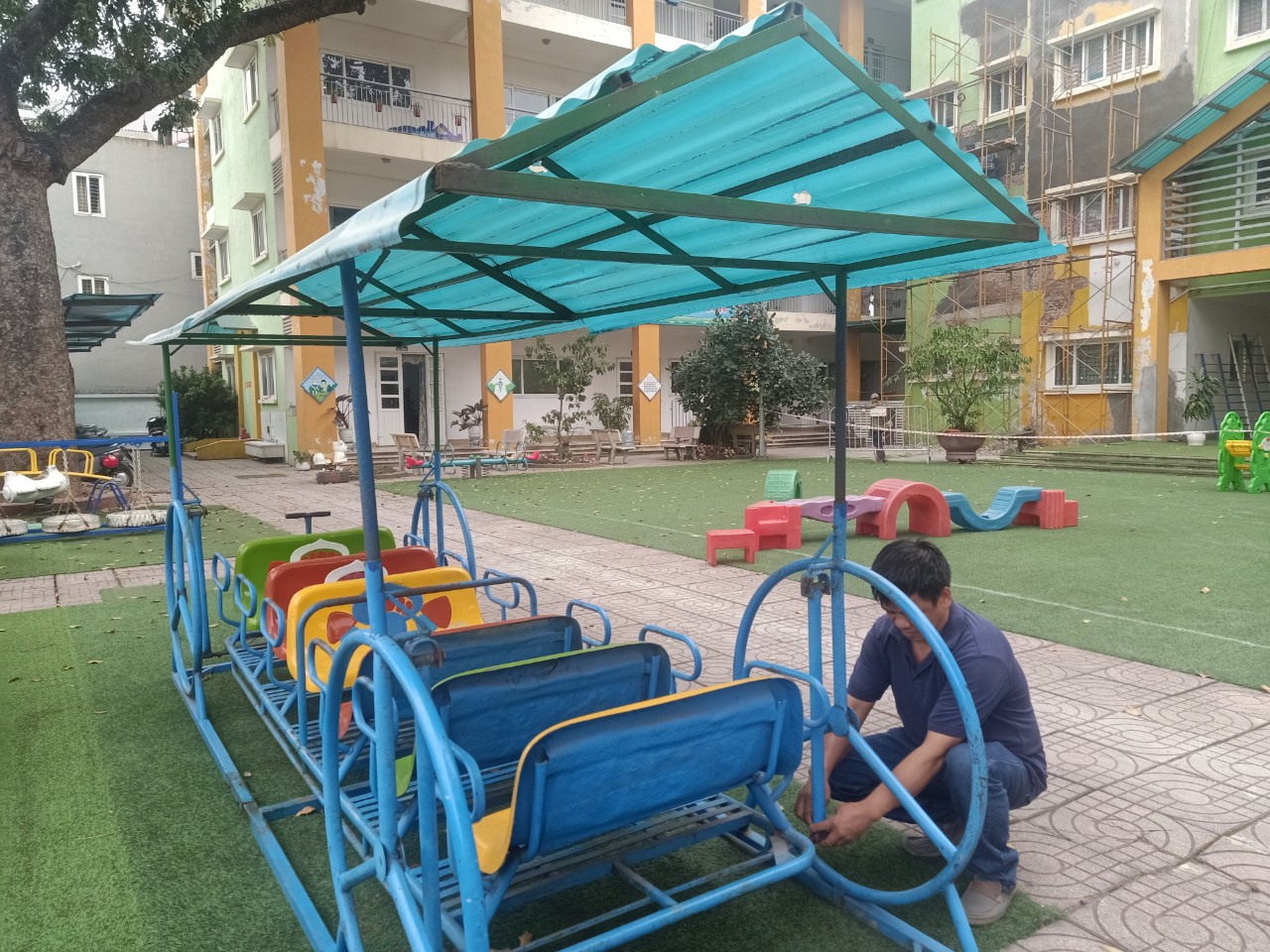 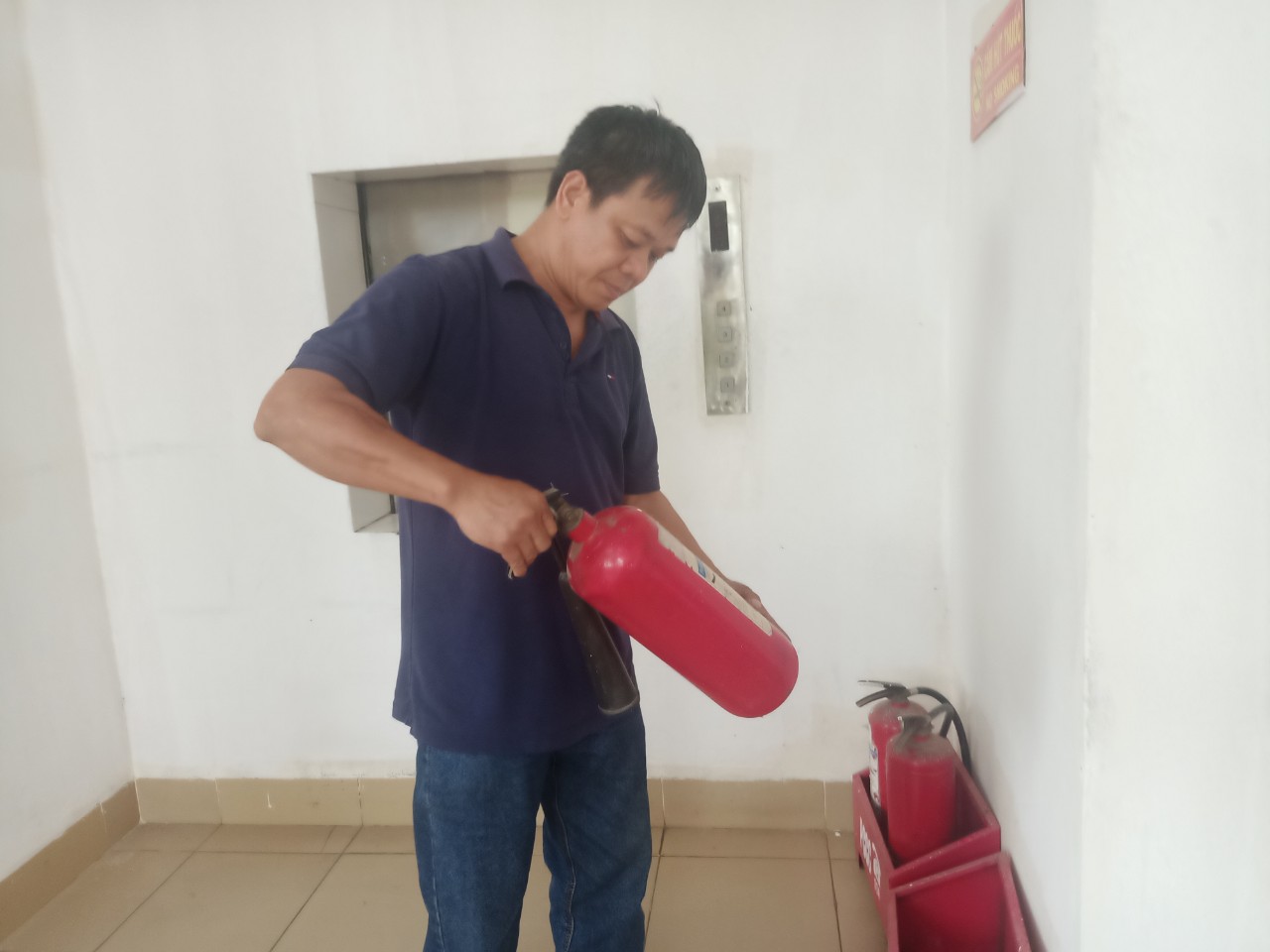 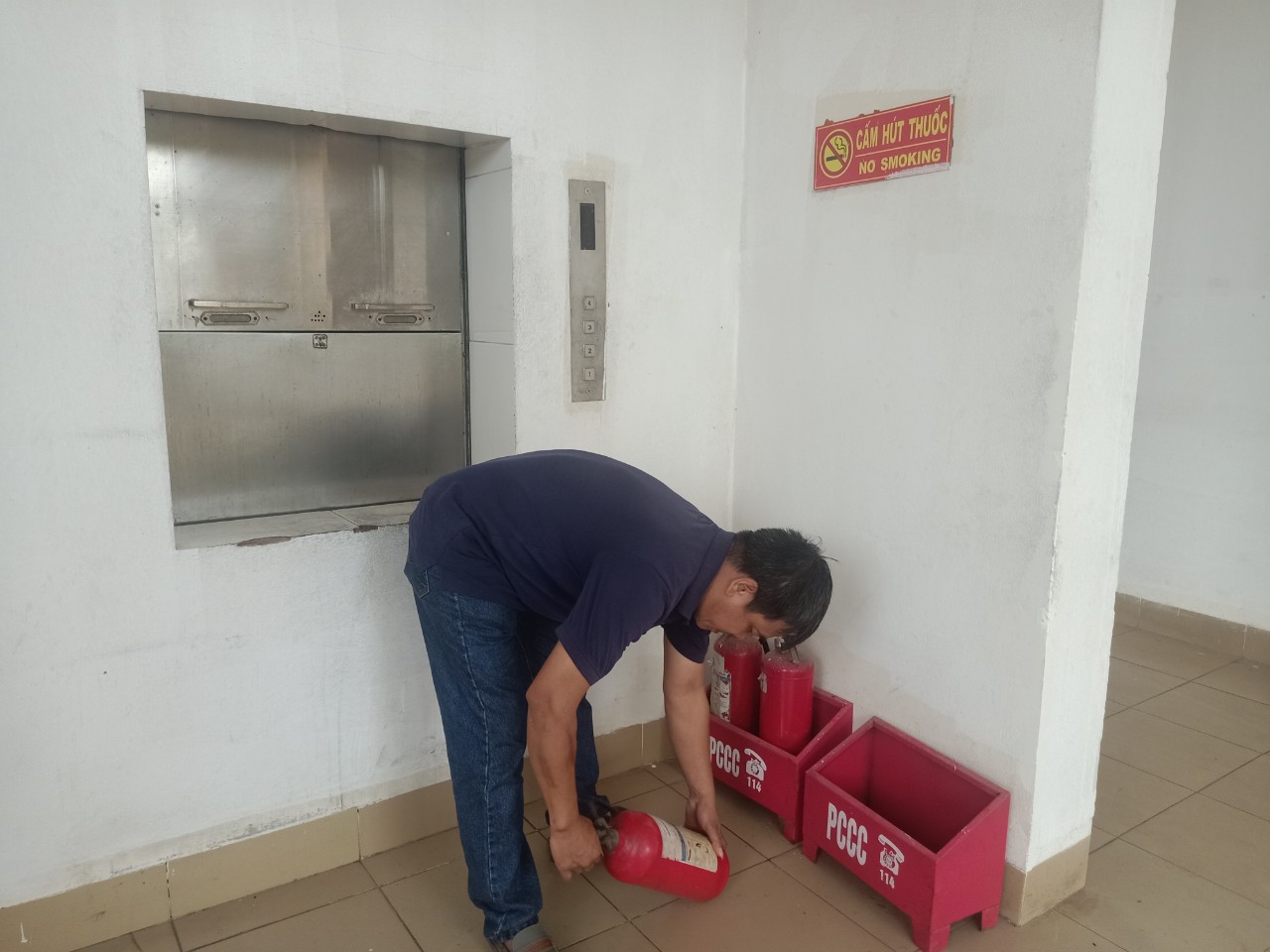 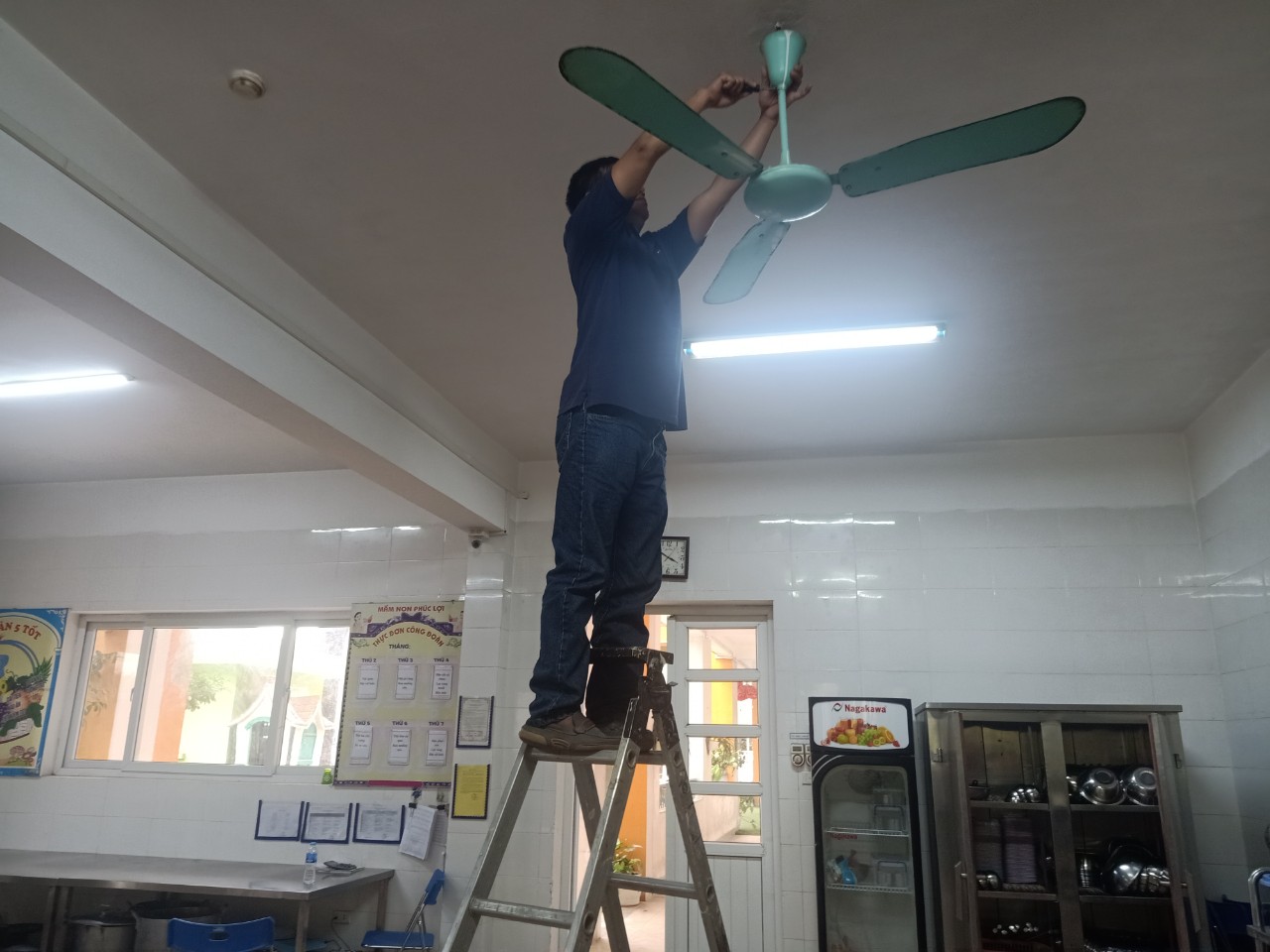 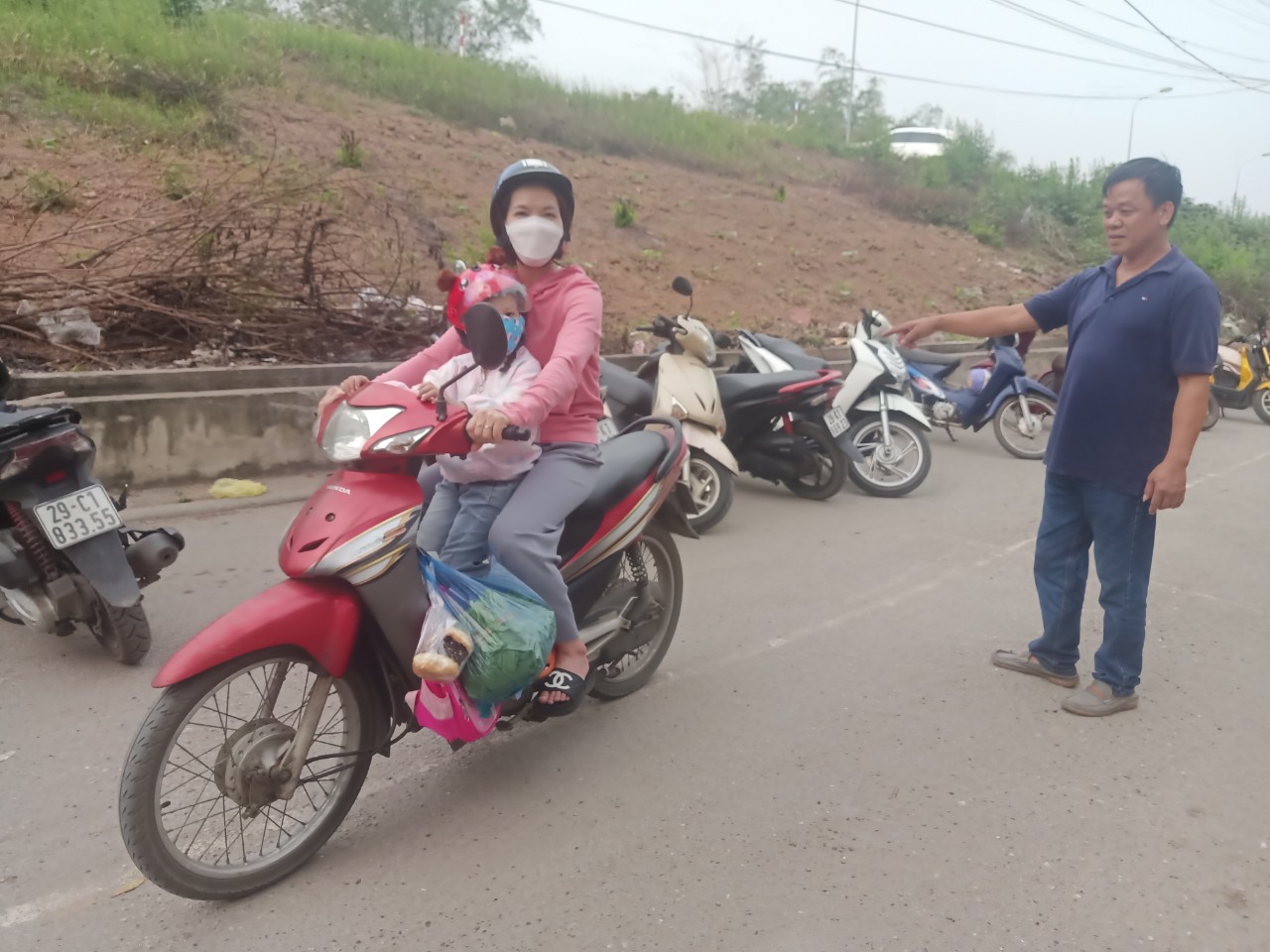 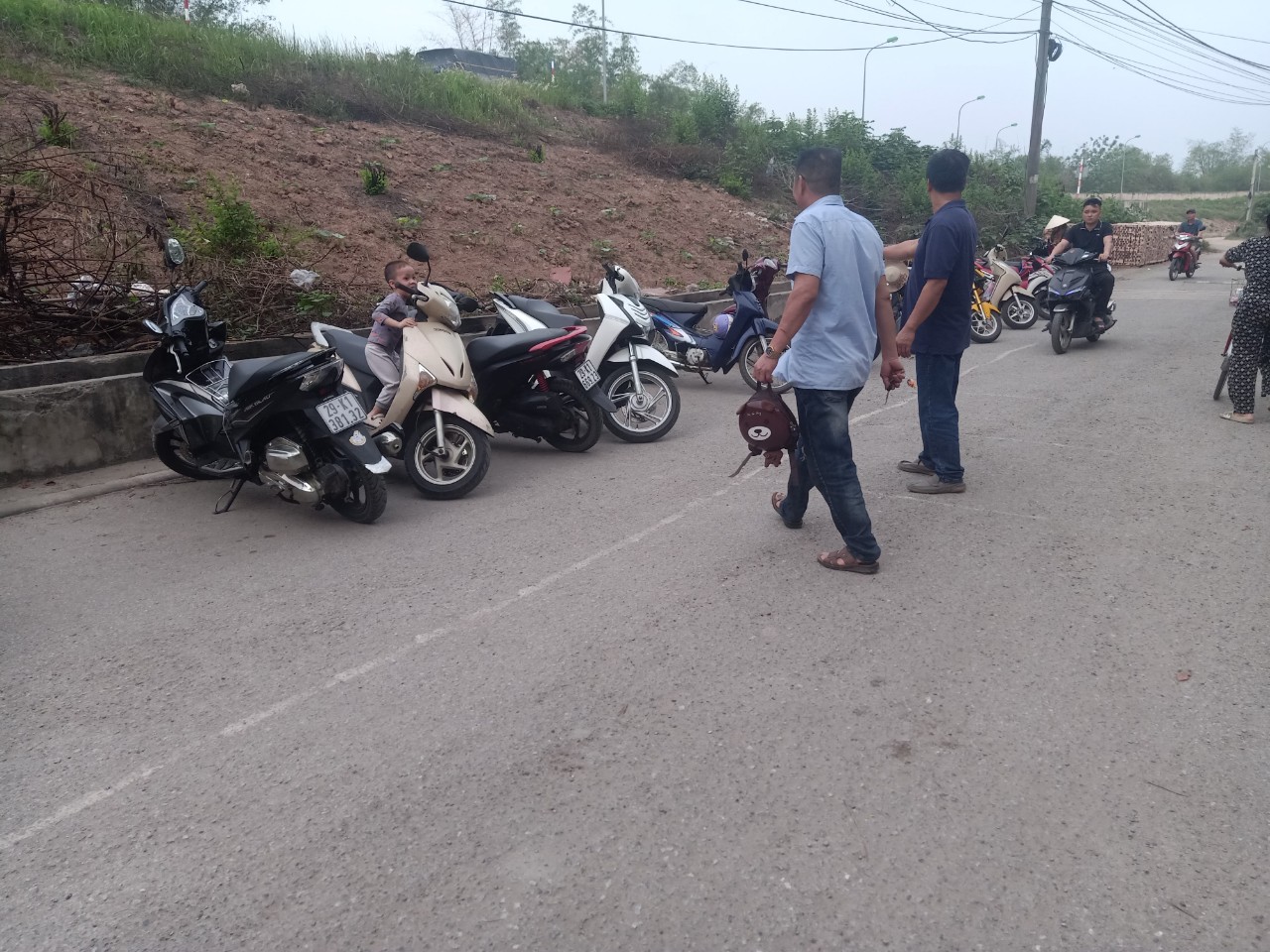 IV. TÀI LIỆU THAM KHẢOĐể có thể hoàn thành xong bài sáng kiến kinh nghiệm này tôi đã lên mạng Internet để tham khảo tài liệu phù hợp với đề tài:1. Chương trình giáo dục mầm non – NXBGD Việt Nam2. Hướng dẫn tổ chức thực hiện chương trình giáo dục mầm non (nhà trẻ 3-36 tháng)- TS. Trần Thị Ngọc Trâm-TS. Lê Thu Hương- PGS.TS Lê Thị ánh Tuyết- NXBGD Việt Nam3. Hướng dẫn tổ chức thực hiện chương trình giáo dục mầm non mẫu giáo bé (3-4 tuổi)- TS. Trần Thị Ngọc Trâm- TS. Lê Thu Hương- PGS.TS Lê Thị ánh Tuyết- NXBGD Việt Nam4. Hướng dẫn tổ chức thực hiện chương trình giáo dục mầm non mẫu giáo bé (4-5 tuổi).- TS. Trần Thị Ngọc Trâm- TS. Lê Thu Hương- PGS.TS Lê Thị ánh Tuyết- NXBGD Việt Nam5. Hướng dẫn tổ chức thực hiện chương trình giáo dục mầm non mẫu giáo bé (5-6 tuổi).- TS. Trần Thị Ngọc Trâm- TS. Lê Thu Hương- PGS.TS Lê Thị ánh Tuyết- NXBGD Việt Nam6. Thông tư 13/2010/TT-BGDĐT ban hành Quy định về xây dựng trường học an toàn, phòng, chống tai nạn, thương tích trong cơ sở giáo dục mầm non do Bộ Giáo dục và Đào tạo ban hành.7. Thông tư 45/2021/TT-BGDĐT xây dựng trường học an toàn, phòng, chống tai nạn thương tích trong trường mầm non.ỦY BAN NHÂN DÂN QUẬN LONG BIÊNTRƯỜNG MẦM NON PHÚC LỢISÁNG KIẾN KINH NGHIỆMMột số biệp phápĐảm bảo an toàn về an ninh trật tự trong trường mầm nonLĩnh vực SKKN/ Môn: Lĩnh vực khácCấp học: Mầm nonHọ và tên tác giả: Lê Văn HiềnChức vụ: Bảo vệĐiện thoại: 0979233204Đơn vị:  Trường mầm non Phúc Lợi               Quận Long Biên- Hà NộiLong Biên, tháng 3 năm 2023